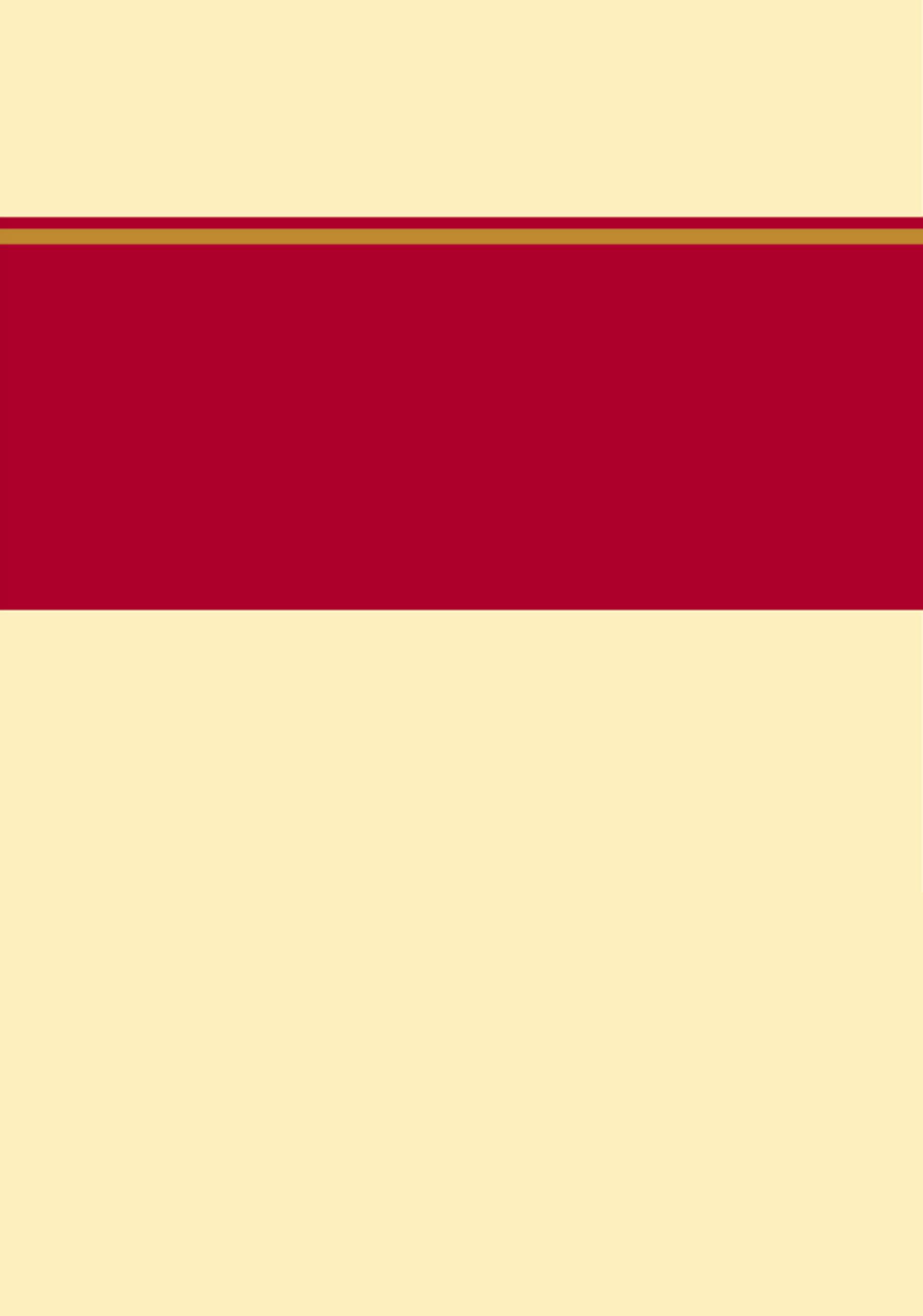 二〇一九年十一月目    录第一部分   部门概况一、部门职责二、机构设置第二部分   2018年度部门决算报表一、收入支出决算总表二、收入决算表三、支出决算表四、财政拨款收入支出决算总表五、一般公共预算财政拨款支出决算表六、一般公共预算财政拨款基本支出决算表七、一般公共预算财政拨款“三公”经费支出决算表八、政府性基金预算财政拨款收入支出决算表九、国有资本经营预算财政拨款支出决算表十、政府采购情况表第三部分  2018年部门决算情况说明一、收入支出决算总体情况说明二、收入决算情况说明三、支出决算情况说明四、财政拨款收入支出决算情况说明五、一般公共预算财政拨款“三公”经费支出决算情况说明六、预算绩效情况说明七、其他重要事项的说明第四部分  名词解释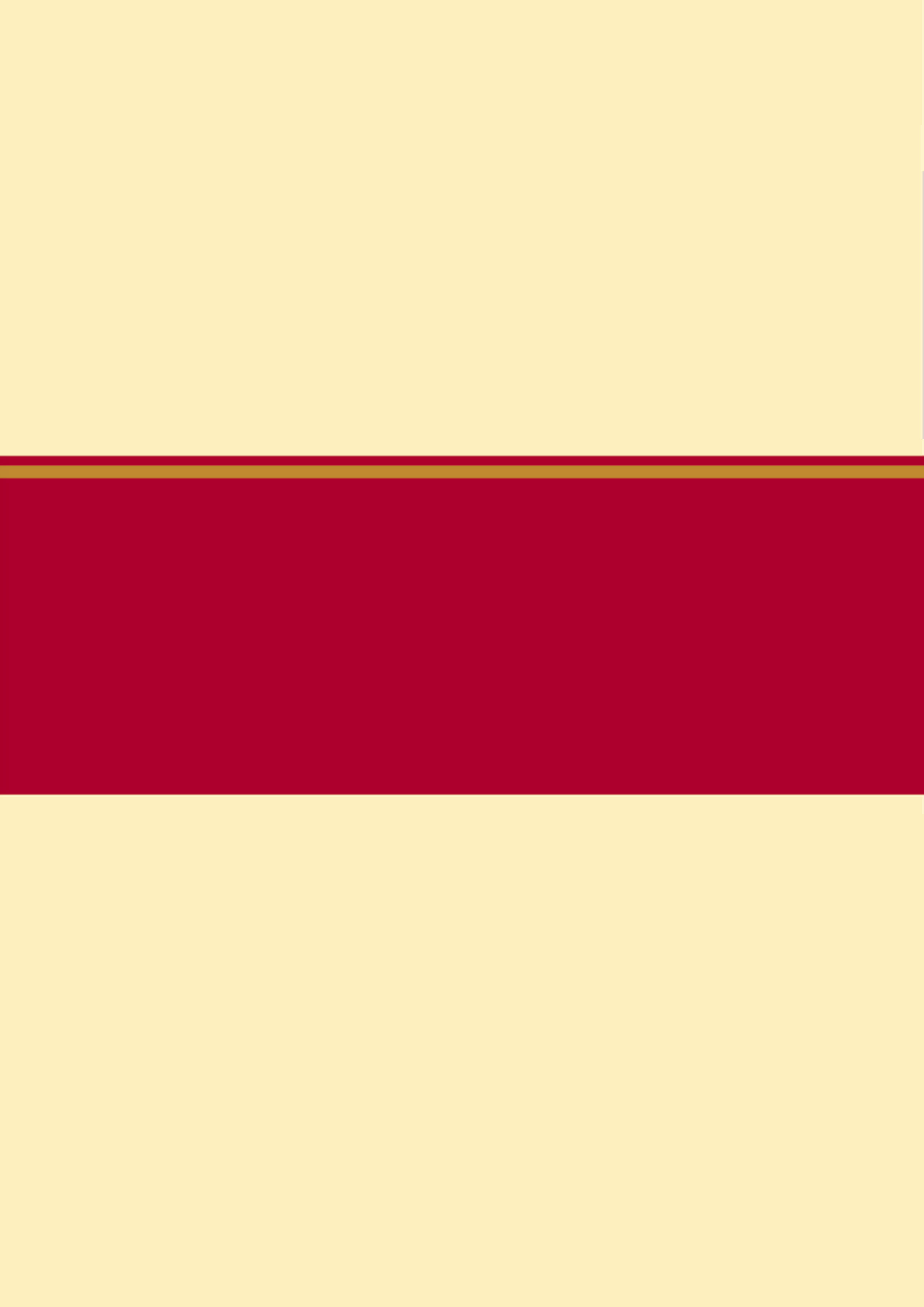 一、部门职责1、宣传贯彻国家和省、市有关城市管理的政策和法规；拟订和实施城市管理有关规定。2、拟订和实施城市管理长期规划和年度计划；组织全区性的城市管理综合整治和检查评比。3、负责市容环境卫生方面的行政管理和城区环境卫生方面的行政审批、行政许可等工作以及对市容环境卫生实施、设备、经费的管理及强制拆除不符合城市容貌标准、环境卫生标准的建筑物或设施职责；负责对市容环境卫生方面新技术的研究推广。4、负责对城区城市管理行政执法工作的指导、检查、监督。5、受理个人和单位有关城市管理方面的投诉和举报，查处违反有关城市管理法规的行为，检查落实“门前三包”等市容环境卫生责任制。6、集中行使下列职权。 （1）行使住房和城乡建设局负责的市容环境卫生管理方面法律、法规、规章规定的行政处罚权。（2）行使城乡规划管理局负责的有关城市规划管理方面法律、法规、规章规定的，对在城区规划区内，未取得建设工程规划许可证进行建设以及其影响城市规划行为的行政处罚权。 （3）行使住房和城乡建设局负责的市政管理方面法律、法规、规章制度的行政处罚权。（4）行使住房和城乡建设局负责的城区内园林、绿化管理方面法律、法规、规章规定的行政处罚权，负责对城区城市管理行政执法工作的指导、检查、监督。（5）行使环境保护局负责的环境保护方面法律、法规、规章规定的，对在城区内生活噪声污染，建筑施工噪声污染和露天烧烤行为的行政处罚权；对城市饮食服务业超标排污行为的行政处罚权；对城区范围内露天烧烤行为的行政处罚权；对向城市规划范围内排水管网、河道、水面排污、倾倒工业废渣、城市垃圾和其他废弃物行为的行政处罚权。（6）行使工商行政管理局负责的工商行政管理方面的法律、法规、规章规定的，对在城区店外经营、街道路边无照商贩的行政处罚权；对违反规定设置户外广告行为的行政处罚权。（7）行使有关公安交通管理方面法律、法规规定的，对侵占城市道路行（限于人行道范围）的行政处罚权（包括对城区非法经营性三轮车的规范管理）。（8）行使文广新局负责的文化市场管理方面法律、法规、规章规定的，对未取得文化经营许可证，擅自从事文化娱乐经营行为的行政处罚职责和对违反文化经营许可证的规定进行文化娱乐经营行为的行政处罚。（9）行使水利局负责的河道、水资源管理方面法律、法规、规章规定的对在城区河道水面阻碍行洪、破坏堤防行为的行政处罚职责和对未办理取水许可证或者不按取水许可证规定进行取水行为的行政处罚权。（10）行使外环维护处管理、游园、园林绿化维护处管理、卫生管理、市场管理、水资源管理及收费职责，负责对城区市容市貌进行综合管理部。7、承办市、区人民政府决定调整的城市管理领域的其他职他职责。二、机构设置从决算编报单位构成看，纳入2018 年度本部门决算汇编范围的独立核算单位（以下简称“单位”）共 1个，具体情况如下：一、收入支出决算总体情况说明本部门2018年度收入总计12568.7万元。与2017年度决算相比，收入各增加8683.24万元，增长223.48%，主要原因是：1、新增保定市满城区市政维护管理处和保定市满城区市场建设服务中心两个下属单位，新增两个单位人员工资及保险，工资及保险上涨和补发以前年度工资。2、新增城区及城乡清扫保洁费、污水处理运转经费、市政路灯电费、绿化养护等专项经费。本部门2018年度支出总计12568.7万元。与2017年度决算相比，支出各增加8683.24万元，增长223.48%，主要原因是：1、新增保定市满城区市政维护管理处和保定市满城区市场建设服务中心两个下属单位，新增两个单位人员工资及保险，工资及保险上涨和补发以前年度工资。2、新增城区及城乡清扫保洁费、污水处理运转经费、市政路灯电费、绿化养护等专项经费。收入决算情况说明本部门2018年度本年收入合计12568.7万元，均为财政拨款收入。三、支出决算情况说明本部门2018年度本年支出合计12568.7万元，其中：基本支出4488.41万元，占36%；项目支出8080.29万元，占64%；无经营支出。四、财政拨款收入支出决算情况说明（一）财政拨款收支与2017 年度决算对比情况本部门2018年度财政拨款本年收入12568.7万元,比上年度增加8683.24万元，增长223.48%，主要原因是：1、新增保定市满城区市政维护管理处和保定市满城区市场建设服务中心两个下属单位，新增两个单位人员工资及保险，工资及保险上涨和补发以前年度工资。2、新增城区及城乡清扫保洁费、污水处理运转经费、市政路灯电费、绿化养护等专项经费；本年支出12568.7万元,比2017年度增加8683.24万元，增长223.48%，主要原因是：1、新增保定市满城区市政维护管理处和保定市满城区市场建设服务中心两个下属单位，新增两个单位人员工资及保险，工资及保险上涨和补发以前年度工资。2、新增城区及城乡清扫保洁费、污水处理运转经费、市政路灯电费、绿化养护等专项经费。其中：一般公共预算财政拨款本年收入10920.79万元，比上年增加7177.11万元；主要是1、新增保定市满城区市政维护管理处和保定市满城区市场建设服务中心两个下属单位，新增两个单位人员工资及保险，工资及保险上涨和补发以前年度工资。2、新增城区及城乡清扫保洁费等专项经费；本年支出10920.79万元，比上年增加7177.11万元，增长181%，主要是1、新增保定市满城区市政维护管理处和保定市满城区市场建设服务中心两个下属单位，新增两个单位人员工资及保险，工资及保险上涨和补发以前年度工资。2、新增城区及城乡清扫保洁费等专项经费。政府性基金预算财政拨款本年收入1647.91万元，比上年增加1506.13万元，增长1062%，主要原因是污水处理运转经费、市政路灯电费、绿化养护递增等专项经费；本年支出1647.91万元，比上年增加1506.13万元，增长1062%，主要原因是污水处理运转经费、市政路灯电费、绿化养护递增等专项经费（二）财政拨款收支与年初预算数对比情况本部门2018年度财政拨款本年收入12568.7万元，完成年初预算的104%,比年初预算增加471.94万元，决算数大于预算数主要原因是增加环境卫生清扫保洁、垃圾处理等专项经费；本年支出12568.7万元，完成年初预算的104%,比年初预算增加471.94万元，决算数大于预算数主要原因是主要是增加环境卫生清扫保洁、垃圾处理等专项经费。其中，一般公共预算财政拨款本年收入完成年初预算104%，比年初预算增加830.43万元，主要是增加地表水厂处理费等专项支出；支出完成年初预算104%，比年初预算增加830.43万元，主要是增加环境卫生清扫保洁、垃圾处理等专项经费。政府性基金预算财政拨款本年收入完成年初预算82%，比年初预算减少358.49万元，主要是年底部分专项经费未拨付；支出完成年初预算82%，比年初预算减少358.49万元，主要是年底部分专项经费未拨付。（三）财政拨款支出决算结构情况。2018 年度财政拨款支出12568.7万元，主要用于以下方面：一般公共服务支出536万元，占4.26%；节能环保支出4.88万元，占0.04%；城乡社区支出12011.82万元，占95.57%；农林水支出16万元，占0.13%；（四）一般公共预算财政拨款基本支出决算情况说明2018 年度一般公共预算财政拨款基本支出4454万元，其中：人员经费 4415.24万元，主要包括基本工资、津贴补贴、奖金、伙食补助费、绩效工资、机关事业单位基本养老保险缴费、职业年金缴费、职工基本医疗保险缴费、公务员医疗补助缴费、住房公积金、医疗费、其他社会保障缴费、其他工资福利支出、离休费、退休费、抚恤金、生活补助、医疗费补助、奖励金、其他对个人和家庭的补助支出；公用经费38.76万元，主要包括办公费、水费、电费、邮电费、取暖费、培训费、公务用车运行维护费、其他交通费用。五、一般公共预算财政拨款“三公” 经费支出决算情况说明本部门2018年度 “三公”经费支出共计5万元，较年初预算持平，无增长，我单位认真贯彻落实中央八项规定和厉行节约要求，从严控制“三公”经费开支，全年实际支出具体情况如下：（一）无因公出国（境）费支出。（二）公务用车购置及运行维护费支出5万元。本单位2018年度公务用车购置及运行维护费较年初预算持平，无增减。其中：1、未发生公务用车购置费。2、公务用车运行维护费：本单位2018年度单位公务用车保有量2辆。公车运行维护费支出较年初预算无增减。（三）无公务接待费支出。六、预算绩效情况说明（一）预算绩效管理工作开展情况。根据预算绩效管理要求，本部门组织对2018年度一般公共预算项目支出全面开展绩效自评，全年专项资金共支出8080.29万元。从评价情况来看，我单位根据单位实际和工作需要，确定部门预算项目和预算额度，清晰描述预算项目开支范围和内容，确定预算项目的绩效目标。在预算执行过程中，按时间和进度的绩效管理目标要求，合理安排资金的使用，保证了各项工作的顺利进行，较好地实现了预算项目绩效目标。（二）项目绩效自评结果。我单位主要采取自行监控模式，按照预算绩效运行的管理制度要求和有关规定，对照项目绩效目标，完善项目支出责任制度，提高支出执行的及时性、均衡性和有效性；及时掌握项目绩效目标的完成情况、项目实施进度和资金支付进度；争取保障资金支付与工程量相对应；当项目执行绩效与绩效目标发生偏离时，及时报告，并采取相应措施予以纠正，不存在项目执行绩效与绩效目标发生偏离情况。（三）重点项目绩效评价结果。无重点项目绩效评价。七、其他重要事项的说明（一）机关运行经费情况本部门2018年度机关运行经费支出38.76万元，比年初预算数减少7.56万元，降低16%。主要原因是压缩办公费用，减少单位日常运行费用。（二）政府采购情况本部门2018年度政府采购支出总额183.2万元，从采购类型来看，全部为政府采购货物支出。（三）国有资产占用情况截至2018年12月31日，本部门共有车辆31辆，比上年无增减车辆，其中，机要通信用车2辆，执法执勤用车14辆，其他用车15辆，其他用车主要是环卫清扫保洁车、绿环养护车及市政作业车等。（四）其他需要说明的情况1、本部门2018年度我单位无收支及结转结余情况。2、由于决算公开表格中金额数值应当保留两位小数，公开数据为四舍五入计算结果，个别数据合计项与分项之和存在小数点后差额，特此说明。（一）财政拨款收入：本年度从本级财政部门取得的财政拨款，包括一般公共预算财政拨款和政府性基金预算财政拨款。（二）事业收入：指事业单位开展专业业务活动及辅助活动所取得的收入。（三）其他收入：指除上述“财政拨款收入”“事业收入”“经营收入”等以外的收入。（四）用事业基金弥补收支差额：指事业单位在用当年的“财政拨款收入”“财政拨款结转和结余资金”“事业收入”“经营收入”“其他收入”不足以安排当年支出的情况下，使用以前年度积累的事业基金（事业单位当年收支相抵后按国家规定提取、用于弥补以后年度收支差额的基金）弥补本年度收支缺口的资金。（五）年初结转和结余：指以前年度尚未完成、结转到本年仍按原规定用途继续使用的资金，或项目已完成等产生的结余资金。（六）结余分配：指事业单位按照事业单位会计制度的规定从非财政补助结余中分配的事业基金和职工福利基金等。（七）年末结转和结余：指单位按有关规定结转到下年或以后年度继续使用的资金，或项目已完成等产生的结余资金。（八）基本支出：填列单位为保障机构正常运转、完成日常工作任务而发生的各项支出。（九）项目支出：填列单位为完成特定的行政工作任务或事业发展目标，在基本支出之外发生的各项支出（十）资本性支出（基本建设）：填列切块由发展改革部门安排的基本建设支出，对企业补助支出不在此科目反映。（十一）资本性支出：填列各单位安排的资本性支出。切块由发展改革部门安排的基本建设支出不在此科目反映。（十二）“三公”经费：指部门用财政拨款安排的因公出国（境）费、公务用车购置及运行费和公务接待费。其中，因公出国（境）费反映单位公务出国（境）的国际旅费、国外城市间交通费、住宿费、伙食费、培训费、公杂费等支出；公务用车购置及运行费反映单位公务用车购置支出（含车辆购置税）及租用费、燃料费、维修费、过路过桥费、保险费、安全奖励费用等支出；公务接待费反映单位按规定开支的各类公务接待（含外宾接待）支出。（十三）其他交通费用：填列单位除公务用车运行维护费以外的其他交通费用。如公务交通补贴、租车费用、出租车费用、飞机、船舶等的燃料费、维修费、保险费等。（十四）公务用车购置：填列单位公务用车购置支出（含车辆购置税、牌照费）。（十五）其他交通工具购置：填列单位除公务用车外的其他各类交通工具（如船舶、飞机）购置支出（含车辆购置税、牌照费）。（十六）机关运行经费：指为保障行政单位（包括参照公务员法管理的事业单位）运行用于购买货物和服务的各项资金，包括办公及印刷费、邮电费、差旅费、会议费、福利费、日常维修费、专用材料以及一般设备购置费、办公用房水电费、办公用房取暖费、办公用房物业管理费、公务用车运行维护费以及其他费用。（十七）经费形式:按照经费来源，可分为财政拨款、财政性资金基本保证、财政性资金定额或定项补助、财政性资金零补助四类。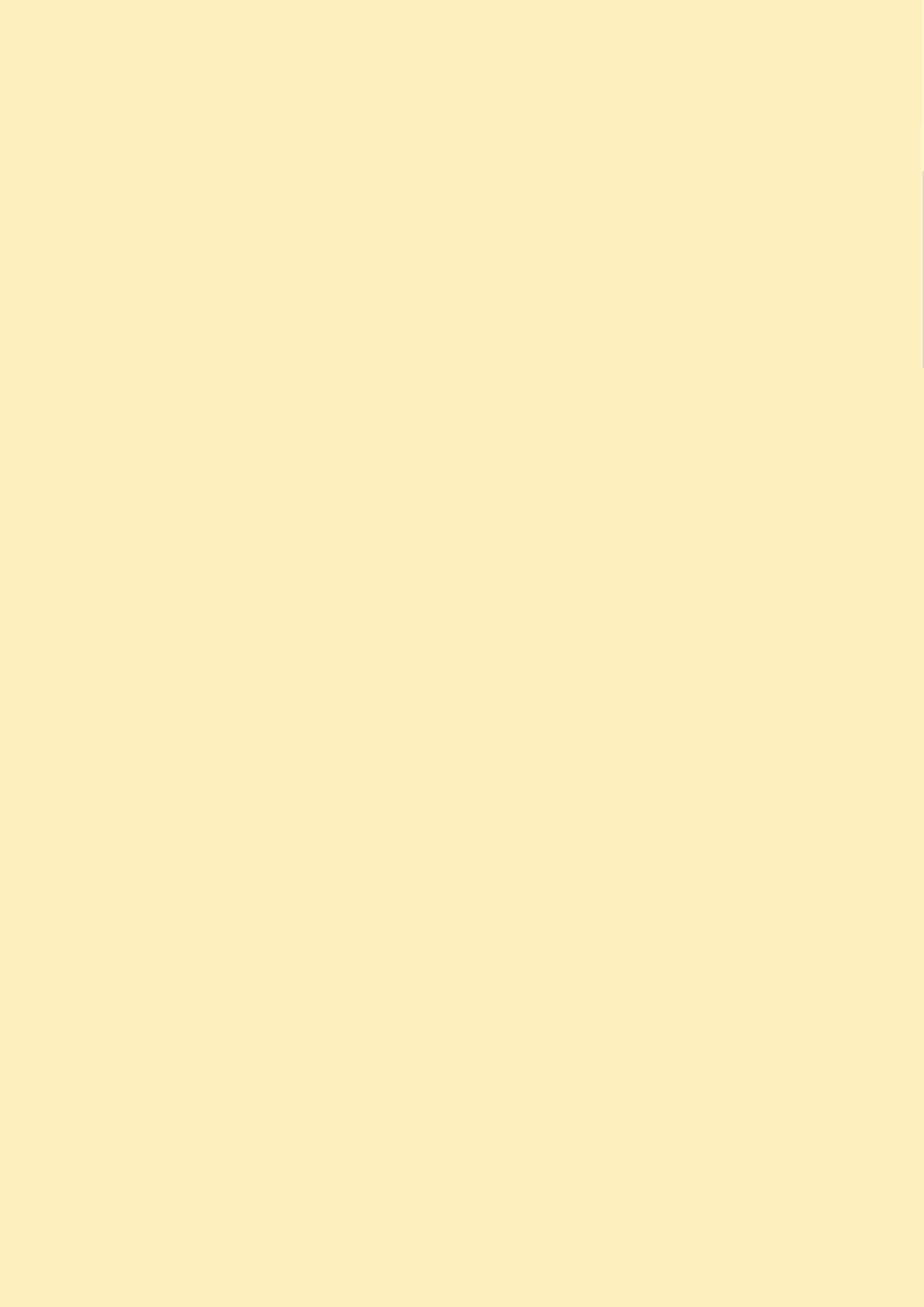 序号单位名称单位基本性质经费形式1保定市满城区城市管理综合执法局（本级）行政单位财政拨款收入支出决算总表收入支出决算总表收入支出决算总表收入支出决算总表收入支出决算总表收入支出决算总表公开01表部门：金额单位：万元收入收入收入支出支出支出项目行次金额项目行次金额栏次1栏次2一、财政拨款收入112568.70一、一般公共服务支出28536.00二、上级补助收入2二、外交支出29三、事业收入3三、国防支出30四、经营收入4四、公共安全支出31五、附属单位上缴收入5五、教育支出32六、其他收入6六、科学技术支出337七、文化体育与传媒支出348八、社会保障和就业支出359九、医疗卫生与计划生育支出3610十、节能环保支出374.8811十一、城乡社区支出3812011.8212十二、农林水支出3916.0013十三、交通运输支出4014十四、资源勘探信息等支出4115十五、商业服务业等支出4216十六、金融支出4317十七、援助其他地区支出4418十八、国土海洋气象等支出4519十九、住房保障支出4620二十、粮油物资储备支出4721二十一、其他支出4822二十二、债务还本支出4923二十三、债务付息支出50本年收入合计2412568.70本年支出合计5112568.70用事业基金弥补收支差额25结余分配52年初结转和结余26年末结转和结余53总计2712568.70总计5412568.70注：本表反映部门本年度的总收支和年末结转结余情况。注：本表反映部门本年度的总收支和年末结转结余情况。注：本表反映部门本年度的总收支和年末结转结余情况。注：本表反映部门本年度的总收支和年末结转结余情况。注：本表反映部门本年度的总收支和年末结转结余情况。注：本表反映部门本年度的总收支和年末结转结余情况。收入决算表收入决算表收入决算表收入决算表收入决算表收入决算表收入决算表收入决算表收入决算表收入决算表收入决算表收入决算表收入决算表公开02表公开02表部门：部门：部门：部门：部门：部门：金额单位：万元金额单位：万元项目项目项目项目本年收入合计财政拨款收入财政拨款收入上级补助收入事业收入事业收入经营收入附属单位上缴收入其他收入功能分类科目编码功能分类科目编码功能分类科目编码科目名称本年收入合计财政拨款收入财政拨款收入上级补助收入事业收入事业收入经营收入附属单位上缴收入其他收入栏次栏次栏次栏次122344567合计合计合计合计12568.7012568.7012568.70201201201一般公共服务支出536.00536.00536.00201032010320103政府办公厅（室）及相关机构事务3.003.003.00201030820103082010308  信访事务3.003.003.00201152011520115工商行政管理事务533.00533.00533.00201159920115992011599  其他工商行政管理事务支出533.00533.00533.00211211211节能环保支出4.884.884.88211032110321103污染防治4.884.884.88211030121103012110301  大气4.884.884.88212212212城乡社区支出12,011.8212,011.8212,011.82212012120121201城乡社区管理事务4,406.764,406.764,406.76212010121201012120101  行政运行260.69260.69260.69212010221201022120102  一般行政管理事务27.0027.0027.00212010421201042120104  城管执法3,765.293,765.293,765.29212010721201072120107  市政公用行业市场监管353.48353.48353.48212019921201992120199  其他城乡社区管理事务支出0.300.300.30212032120321203城乡社区公共设施8.158.158.15212039921203992120399  其他城乡社区公共设施支出8.158.158.15212052120521205城乡社区环境卫生5,948.995,948.995,948.99212050121205012120501  城乡社区环境卫生5,948.995,948.995,948.99212082120821208国有土地使用权出让收入及对应专项债务收入安排的支出1,287.591,287.591,287.59212080321208032120803  城市建设支出1,287.591,287.591,287.59212132121321213城市基础设施配套费及对应专项债务收入安排的支出14.0014.0014.00212130121213012121301  城市公共设施14.0014.0014.00212142121421214污水处理费及对应专项债务收入安排的支出346.33346.33346.33212140121214012121401  污水处理设施建设和运营311.93311.93311.93212140221214022121402  代征手续费34.4034.4034.40213213213农林水支出16.0016.0016.00213042130421304南水北调16.0016.0016.00213040721304072130407  前期工作16.0016.0016.00注：本表反映部门本年度取得的各项收入情况。注：本表反映部门本年度取得的各项收入情况。注：本表反映部门本年度取得的各项收入情况。注：本表反映部门本年度取得的各项收入情况。注：本表反映部门本年度取得的各项收入情况。注：本表反映部门本年度取得的各项收入情况。注：本表反映部门本年度取得的各项收入情况。注：本表反映部门本年度取得的各项收入情况。注：本表反映部门本年度取得的各项收入情况。注：本表反映部门本年度取得的各项收入情况。注：本表反映部门本年度取得的各项收入情况。注：本表反映部门本年度取得的各项收入情况。注：本表反映部门本年度取得的各项收入情况。支出决算表支出决算表支出决算表支出决算表支出决算表支出决算表支出决算表支出决算表支出决算表支出决算表支出决算表支出决算表支出决算表支出决算表支出决算表支出决算表支出决算表支出决算表支出决算表支出决算表公开03表公开03表部门：部门：部门：部门：部门：金额单位：万元金额单位：万元金额单位：万元金额单位：万元金额单位：万元项目项目项目项目项目项目项目项目本年支出合计本年支出合计本年支出合计基本支出基本支出项目支出项目支出上缴上级支出上缴上级支出经营支出经营支出对附属单位补助支出功能分类科目编码功能分类科目编码科目名称科目名称科目名称科目名称科目名称科目名称本年支出合计本年支出合计本年支出合计基本支出基本支出项目支出项目支出上缴上级支出上缴上级支出经营支出经营支出对附属单位补助支出栏次栏次栏次栏次栏次栏次栏次栏次111223344556合计合计合计合计合计合计合计合计12568.70 12568.70 12568.70 4488.40 4488.40 8080.29 8080.29 201一般公共服务支出一般公共服务支出一般公共服务支出一般公共服务支出一般公共服务支出一般公共服务支出一般公共服务支出536.00 536.00 536.00 533.00 533.00 3.00 3.00 20103政府办公厅（室）及相关机构事务政府办公厅（室）及相关机构事务政府办公厅（室）及相关机构事务政府办公厅（室）及相关机构事务政府办公厅（室）及相关机构事务政府办公厅（室）及相关机构事务政府办公厅（室）及相关机构事务3.00 3.00 3.00 3.00 3.00 2010308  信访事务  信访事务  信访事务  信访事务  信访事务  信访事务  信访事务3.00 3.00 3.00 3.00 3.00 20115工商行政管理事务工商行政管理事务工商行政管理事务工商行政管理事务工商行政管理事务工商行政管理事务工商行政管理事务533.00 533.00 533.00 533.00 533.00 2011599  其他工商行政管理事务支出  其他工商行政管理事务支出  其他工商行政管理事务支出  其他工商行政管理事务支出  其他工商行政管理事务支出  其他工商行政管理事务支出  其他工商行政管理事务支出533.00 533.00 533.00 533.00 533.00 211节能环保支出节能环保支出节能环保支出节能环保支出节能环保支出节能环保支出节能环保支出4.88 4.88 4.88 4.88 4.88 21103污染防治污染防治污染防治污染防治污染防治污染防治污染防治4.88 4.88 4.88 4.88 4.88 2110301  大气  大气  大气  大气  大气  大气  大气4.88 4.88 4.88 4.88 4.88 212城乡社区支出城乡社区支出城乡社区支出城乡社区支出城乡社区支出城乡社区支出城乡社区支出12011.82 12011.82 12011.82 3955.40 3955.40 8056.41 8056.41 21201城乡社区管理事务城乡社区管理事务城乡社区管理事务城乡社区管理事务城乡社区管理事务城乡社区管理事务城乡社区管理事务4406.76 4406.76 4406.76 3911.00 3911.00 495.76 495.76 2120101  行政运行  行政运行  行政运行  行政运行  行政运行  行政运行  行政运行260.69 260.69 260.69 233.69 233.69 27.00 27.00 2120102  一般行政管理事务  一般行政管理事务  一般行政管理事务  一般行政管理事务  一般行政管理事务  一般行政管理事务  一般行政管理事务27.00 27.00 27.00 27.00 27.00 2120104  城管执法  城管执法  城管执法  城管执法  城管执法  城管执法  城管执法3765.29 3765.29 3765.29 3677.01 3677.01 88.28 88.28 2120107  市政公用行业市场监管  市政公用行业市场监管  市政公用行业市场监管  市政公用行业市场监管  市政公用行业市场监管  市政公用行业市场监管  市政公用行业市场监管353.48 353.48 353.48 353.48 353.48 2120199  其他城乡社区管理事务支出  其他城乡社区管理事务支出  其他城乡社区管理事务支出  其他城乡社区管理事务支出  其他城乡社区管理事务支出  其他城乡社区管理事务支出  其他城乡社区管理事务支出0.30 0.30 0.30 0.30 0.30 21203城乡社区公共设施城乡社区公共设施城乡社区公共设施城乡社区公共设施城乡社区公共设施城乡社区公共设施城乡社区公共设施8.15 8.15 8.15 8.15 8.15 2120399  其他城乡社区公共设施支出  其他城乡社区公共设施支出  其他城乡社区公共设施支出  其他城乡社区公共设施支出  其他城乡社区公共设施支出  其他城乡社区公共设施支出  其他城乡社区公共设施支出8.15 8.15 8.15 8.15 8.15 21205城乡社区环境卫生城乡社区环境卫生城乡社区环境卫生城乡社区环境卫生城乡社区环境卫生城乡社区环境卫生城乡社区环境卫生5948.99 5948.99 5948.99 10.00 10.00 5938.99 5938.99 2120501  城乡社区环境卫生  城乡社区环境卫生  城乡社区环境卫生  城乡社区环境卫生  城乡社区环境卫生  城乡社区环境卫生  城乡社区环境卫生5948.99 5948.99 5948.99 10.00 10.00 5938.99 5938.99 21208国有土地使用权出让收入及对应专项债务收入安排的支出国有土地使用权出让收入及对应专项债务收入安排的支出国有土地使用权出让收入及对应专项债务收入安排的支出国有土地使用权出让收入及对应专项债务收入安排的支出国有土地使用权出让收入及对应专项债务收入安排的支出国有土地使用权出让收入及对应专项债务收入安排的支出国有土地使用权出让收入及对应专项债务收入安排的支出1287.59 1287.59 1287.59 1287.59 1287.59 2120803  城市建设支出  城市建设支出  城市建设支出  城市建设支出  城市建设支出  城市建设支出  城市建设支出1287.59 1287.59 1287.59 1287.59 1287.59 21213城市基础设施配套费及对应专项债务收入安排的支出城市基础设施配套费及对应专项债务收入安排的支出城市基础设施配套费及对应专项债务收入安排的支出城市基础设施配套费及对应专项债务收入安排的支出城市基础设施配套费及对应专项债务收入安排的支出城市基础设施配套费及对应专项债务收入安排的支出城市基础设施配套费及对应专项债务收入安排的支出14.00 14.00 14.00 14.00 14.00 2121301  城市公共设施  城市公共设施  城市公共设施  城市公共设施  城市公共设施  城市公共设施  城市公共设施14.00 14.00 14.00 14.00 14.00 21214污水处理费及对应专项债务收入安排的支出污水处理费及对应专项债务收入安排的支出污水处理费及对应专项债务收入安排的支出污水处理费及对应专项债务收入安排的支出污水处理费及对应专项债务收入安排的支出污水处理费及对应专项债务收入安排的支出污水处理费及对应专项债务收入安排的支出346.33 346.33 346.33 34.40 34.40 311.93 311.93 2121401  污水处理设施建设和运营  污水处理设施建设和运营  污水处理设施建设和运营  污水处理设施建设和运营  污水处理设施建设和运营  污水处理设施建设和运营  污水处理设施建设和运营311.93 311.93 311.93 311.93 311.93 2121402  代征手续费  代征手续费  代征手续费  代征手续费  代征手续费  代征手续费  代征手续费34.40 34.40 34.40 34.40 34.40 213农林水支出农林水支出农林水支出农林水支出农林水支出农林水支出农林水支出16.00 16.00 16.00 16.00 16.00 2130421304南水北调南水北调南水北调南水北调南水北调南水北调16.00 16.00 16.00 16.00 16.00 21304072130407  前期工作  前期工作  前期工作  前期工作  前期工作  前期工作16.00 16.00 16.00 16.00 16.00 注：本表反映部门本年度各项支出情况。注：本表反映部门本年度各项支出情况。注：本表反映部门本年度各项支出情况。注：本表反映部门本年度各项支出情况。注：本表反映部门本年度各项支出情况。注：本表反映部门本年度各项支出情况。注：本表反映部门本年度各项支出情况。注：本表反映部门本年度各项支出情况。注：本表反映部门本年度各项支出情况。注：本表反映部门本年度各项支出情况。注：本表反映部门本年度各项支出情况。注：本表反映部门本年度各项支出情况。注：本表反映部门本年度各项支出情况。注：本表反映部门本年度各项支出情况。注：本表反映部门本年度各项支出情况。注：本表反映部门本年度各项支出情况。注：本表反映部门本年度各项支出情况。注：本表反映部门本年度各项支出情况。注：本表反映部门本年度各项支出情况。注：本表反映部门本年度各项支出情况。财政拨款收入支出决算总表财政拨款收入支出决算总表财政拨款收入支出决算总表财政拨款收入支出决算总表财政拨款收入支出决算总表财政拨款收入支出决算总表财政拨款收入支出决算总表财政拨款收入支出决算总表财政拨款收入支出决算总表财政拨款收入支出决算总表财政拨款收入支出决算总表财政拨款收入支出决算总表公开04表公开04表部门：部门：部门：部门：部门：部门：部门：金额单位：万元金额单位：万元金额单位：万元金额单位：万元收     入收     入收     入支     出支     出支     出支     出支     出支     出支     出支     出支     出项目项目行次金额项目项目行次合计合计一般公共预算财政拨款一般公共预算财政拨款政府性基金预算财政拨款栏次栏次1栏次栏次22334一、一般公共预算财政拨款一、一般公共预算财政拨款110920.79 一、一般公共服务支出一、一般公共服务支出29536.00 536.00 536.00 536.00 二、政府性基金预算财政拨款二、政府性基金预算财政拨款21647.91 二、外交支出二、外交支出303三、国防支出三、国防支出314四、公共安全支出四、公共安全支出325五、教育支出五、教育支出336六、科学技术支出六、科学技术支出347七、文化体育与传媒支出七、文化体育与传媒支出358八、社会保障和就业支出八、社会保障和就业支出369九、医疗卫生与计划生育支出九、医疗卫生与计划生育支出3710十、节能环保支出十、节能环保支出384.88 4.88 4.88 4.88 11十一、城乡社区支出十一、城乡社区支出3912011.82 12011.82 10363.91 10363.91 1647.91 12十二、农林水支出十二、农林水支出4016.00 16.00 16.00 16.00 13十三、交通运输支出十三、交通运输支出4114十四、资源勘探信息等支出十四、资源勘探信息等支出4215十五、商业服务业等支出十五、商业服务业等支出4316十六、金融支出十六、金融支出4417十七、援助其他地区支出十七、援助其他地区支出4518十八、国土海洋气象等支出十八、国土海洋气象等支出4619十九、住房保障支出十九、住房保障支出4720二十、粮油物资储备支出二十、粮油物资储备支出4821二十一、其他支出二十一、其他支出4922二十二、债务还本支出二十二、债务还本支出5023二十三、债务付息支出二十三、债务付息支出51本年收入合计本年收入合计2412568.70 本年支出合计本年支出合计5212568.70 12568.70 10920.79 10920.79 1647.91 年初财政拨款结转和结余年初财政拨款结转和结余25年末财政拨款结转和结余年末财政拨款结转和结余53  一般公共预算财政拨款  一般公共预算财政拨款2654  政府性基金预算财政拨款  政府性基金预算财政拨款2755总计总计2812568.70 总计总计5612568.70 12568.70 10920.79 10920.79 1647.91 注：本表反映部门本年度一般公共预算财政拨款和政府性基金预算财政拨款的总收支和年末结转结余情况。注：本表反映部门本年度一般公共预算财政拨款和政府性基金预算财政拨款的总收支和年末结转结余情况。注：本表反映部门本年度一般公共预算财政拨款和政府性基金预算财政拨款的总收支和年末结转结余情况。注：本表反映部门本年度一般公共预算财政拨款和政府性基金预算财政拨款的总收支和年末结转结余情况。注：本表反映部门本年度一般公共预算财政拨款和政府性基金预算财政拨款的总收支和年末结转结余情况。注：本表反映部门本年度一般公共预算财政拨款和政府性基金预算财政拨款的总收支和年末结转结余情况。注：本表反映部门本年度一般公共预算财政拨款和政府性基金预算财政拨款的总收支和年末结转结余情况。注：本表反映部门本年度一般公共预算财政拨款和政府性基金预算财政拨款的总收支和年末结转结余情况。注：本表反映部门本年度一般公共预算财政拨款和政府性基金预算财政拨款的总收支和年末结转结余情况。注：本表反映部门本年度一般公共预算财政拨款和政府性基金预算财政拨款的总收支和年末结转结余情况。注：本表反映部门本年度一般公共预算财政拨款和政府性基金预算财政拨款的总收支和年末结转结余情况。注：本表反映部门本年度一般公共预算财政拨款和政府性基金预算财政拨款的总收支和年末结转结余情况。一般公共预算财政拨款支出决算表一般公共预算财政拨款支出决算表一般公共预算财政拨款支出决算表一般公共预算财政拨款支出决算表一般公共预算财政拨款支出决算表一般公共预算财政拨款支出决算表一般公共预算财政拨款支出决算表一般公共预算财政拨款支出决算表一般公共预算财政拨款支出决算表一般公共预算财政拨款支出决算表公开05表公开05表部门：部门：部门：部门：金额单位：万元金额单位：万元金额单位：万元项目项目项目项目项目本年支出本年支出本年支出本年支出本年支出功能分类科目编码功能分类科目编码功能分类科目编码科目名称科目名称小计小计基本支出基本支出项目支出功能分类科目编码功能分类科目编码功能分类科目编码科目名称科目名称小计小计基本支出基本支出项目支出功能分类科目编码功能分类科目编码功能分类科目编码科目名称科目名称小计小计基本支出基本支出项目支出栏次栏次栏次栏次栏次11223合计合计合计合计合计10920.79 10920.79 4454.00 4454.00 6466.78 201201201一般公共服务支出一般公共服务支出536.00 536.00 533.00 533.00 3.00 201032010320103政府办公厅（室）及相关机构事务政府办公厅（室）及相关机构事务3.00 3.00 3.00 201030820103082010308  信访事务  信访事务3.00 3.00 3.00 201152011520115工商行政管理事务工商行政管理事务533.00 533.00 533.00 533.00 201159920115992011599  其他工商行政管理事务支出  其他工商行政管理事务支出533.00 533.00 533.00 533.00 211211211节能环保支出节能环保支出4.88 4.88 4.88 211032110321103污染防治污染防治4.88 4.88 4.88 211030121103012110301  大气  大气4.88 4.88 4.88 212212212城乡社区支出城乡社区支出10363.91 10363.91 3921.00 3921.00 6442.90 212012120121201城乡社区管理事务城乡社区管理事务4406.76 4406.76 3911.00 3911.00 495.76 212010121201012120101  行政运行  行政运行260.69 260.69 233.69 233.69 27.00 212010221201022120102  一般行政管理事务  一般行政管理事务27.00 27.00 27.00 212010421201042120104  城管执法  城管执法3765.29 3765.29 3677.01 3677.01 88.28 212010721201072120107  市政公用行业市场监管  市政公用行业市场监管353.48 353.48 353.48 212019921201992120199  其他城乡社区管理事务支出  其他城乡社区管理事务支出0.30 0.30 0.30 0.30 212032120321203城乡社区公共设施城乡社区公共设施8.15 8.15 8.15 212039921203992120399  其他城乡社区公共设施支出  其他城乡社区公共设施支出8.15 8.15 8.15 212052120521205城乡社区环境卫生城乡社区环境卫生5948.99 5948.99 10.00 10.00 5938.99 212050121205012120501  城乡社区环境卫生  城乡社区环境卫生5948.99 5948.99 10.00 10.00 5938.99 213213213农林水支出农林水支出16.00 16.00 16.00 213042130421304南水北调南水北调16.00 16.00 16.00 213040721304072130407  前期工作  前期工作16.00 16.00 16.00 注：本表反映部门本年度一般公共预算财政拨款收入及支出情况。      注：本表反映部门本年度一般公共预算财政拨款收入及支出情况。      注：本表反映部门本年度一般公共预算财政拨款收入及支出情况。      注：本表反映部门本年度一般公共预算财政拨款收入及支出情况。      注：本表反映部门本年度一般公共预算财政拨款收入及支出情况。      注：本表反映部门本年度一般公共预算财政拨款收入及支出情况。      注：本表反映部门本年度一般公共预算财政拨款收入及支出情况。      注：本表反映部门本年度一般公共预算财政拨款收入及支出情况。      注：本表反映部门本年度一般公共预算财政拨款收入及支出情况。      注：本表反映部门本年度一般公共预算财政拨款收入及支出情况。      一般公共预算财政拨款基本支出决算表一般公共预算财政拨款基本支出决算表一般公共预算财政拨款基本支出决算表一般公共预算财政拨款基本支出决算表一般公共预算财政拨款基本支出决算表一般公共预算财政拨款基本支出决算表一般公共预算财政拨款基本支出决算表一般公共预算财政拨款基本支出决算表一般公共预算财政拨款基本支出决算表公开06表公开06表部门：部门：部门：部门：部门：金额单位：万元金额单位：万元人员经费人员经费人员经费公用经费公用经费公用经费公用经费公用经费公用经费科目编码科目名称决算数科目编码科目名称决算数科目编码科目名称决算数科目编码科目名称决算数科目编码科目名称决算数科目编码科目名称决算数301工资福利支出4375.78 302商品和服务支出38.76 307债务利息及费用支出30101  基本工资1971.26 30201  办公费5.55 30701  国内债务付息30102  津贴补贴170.43 30202  印刷费30702  国外债务付息30103  奖金459.47 30203  咨询费310资本性支出30106  伙食补助费30204  手续费31001  房屋建筑物购建30107  绩效工资858.84 30205  水费1.05 31002  办公设备购置30108机关事业单位基本养老保险缴费419.17 30206  电费7.77 31003  专用设备购置30109职业年金缴费141.78 30207  邮电费2.58 31005  基础设施建设30110职工基本医疗保险缴费143.17 30208  取暖费12.25 31006  大型修缮30111  公务员医疗补助缴费30209  物业管理费31007  信息网络及软件购置更新30112  其他社会保障缴费30211  差旅费31008  物资储备30113  住房公积金209.71 30212  因公出国（境）费用31009  土地补偿30114  医疗费30213  维修（护）费31010  安置补助30199  其他工资福利支出1.95 30214  租赁费31011  地上附着物和青苗补偿303对个人和家庭的补助39.47 30215  会议费31012  拆迁补偿30301  离休费30216  培训费0.84 31013  公务用车购置30302  退休费32.81 30217  公务接待费31019  其他交通工具购置30303  退职（役）费30218  专用材料费31021  文物和陈列品购置30304  抚恤金5.12 30224  被装购置费31022  无形资产购置30305  生活补助30225  专用燃料费31099  其他资本性支出30306  救济费30226  劳务费399其他支出30307  医疗费补助30227  委托业务费39906  赠与30308  助学金30228  工会经费39907  国家赔偿费用支出30309  奖励金1.54 30229  福利费39908  对民间非营利组织和群众性自治组织补贴30310  个人农业生产补贴30231  公务用车运行维护费5.00 39999  其他支出30399  其他对个人和家庭的补助支出30239  其他交通费用3.72 30240  税金及附加费用30299  其他商品和服务支出人员经费合计人员经费合计4415.24 公用经费合计公用经费合计公用经费合计公用经费合计公用经费合计38.76注：本表反映部门本年度一般公共预算财政拨款基本支出明细情况。        注：本表反映部门本年度一般公共预算财政拨款基本支出明细情况。        注：本表反映部门本年度一般公共预算财政拨款基本支出明细情况。        注：本表反映部门本年度一般公共预算财政拨款基本支出明细情况。        注：本表反映部门本年度一般公共预算财政拨款基本支出明细情况。        注：本表反映部门本年度一般公共预算财政拨款基本支出明细情况。        注：本表反映部门本年度一般公共预算财政拨款基本支出明细情况。        注：本表反映部门本年度一般公共预算财政拨款基本支出明细情况。        注：本表反映部门本年度一般公共预算财政拨款基本支出明细情况。        一般公共预算财政拨款“三公”经费支出决算表一般公共预算财政拨款“三公”经费支出决算表一般公共预算财政拨款“三公”经费支出决算表一般公共预算财政拨款“三公”经费支出决算表一般公共预算财政拨款“三公”经费支出决算表一般公共预算财政拨款“三公”经费支出决算表公开07表部门：部门：部门：部门：部门：金额单位：万元预算数预算数预算数预算数预算数预算数合计因公出国（境）费公务用车购置及运行费公务用车购置及运行费公务用车购置及运行费公务接待费合计因公出国（境）费小计公务用车购置费公务用车运行费公务接待费1234565.005.005.00决算数决算数决算数决算数决算数决算数合计因公出国（境）费公务用车购置及运行费公务用车购置及运行费公务用车购置及运行费公务接待费合计因公出国（境）费小计公务用车购置费公务用车运行费公务接待费7891011125.005.005.00注：本表反映部门本年度“三公”经费支出预决算情况。其中：预算数为“三公”经费年初预算数，决算数是包括当年一般公共预算财政拨款和以前年度结转资金安排的实际支出。           注：本表反映部门本年度“三公”经费支出预决算情况。其中：预算数为“三公”经费年初预算数，决算数是包括当年一般公共预算财政拨款和以前年度结转资金安排的实际支出。           注：本表反映部门本年度“三公”经费支出预决算情况。其中：预算数为“三公”经费年初预算数，决算数是包括当年一般公共预算财政拨款和以前年度结转资金安排的实际支出。           注：本表反映部门本年度“三公”经费支出预决算情况。其中：预算数为“三公”经费年初预算数，决算数是包括当年一般公共预算财政拨款和以前年度结转资金安排的实际支出。           注：本表反映部门本年度“三公”经费支出预决算情况。其中：预算数为“三公”经费年初预算数，决算数是包括当年一般公共预算财政拨款和以前年度结转资金安排的实际支出。           注：本表反映部门本年度“三公”经费支出预决算情况。其中：预算数为“三公”经费年初预算数，决算数是包括当年一般公共预算财政拨款和以前年度结转资金安排的实际支出。           政府性基金预算财政拨款收入支出决算表政府性基金预算财政拨款收入支出决算表政府性基金预算财政拨款收入支出决算表政府性基金预算财政拨款收入支出决算表政府性基金预算财政拨款收入支出决算表政府性基金预算财政拨款收入支出决算表政府性基金预算财政拨款收入支出决算表政府性基金预算财政拨款收入支出决算表政府性基金预算财政拨款收入支出决算表政府性基金预算财政拨款收入支出决算表政府性基金预算财政拨款收入支出决算表公开08表部门：部门：部门：部门：部门：部门：金额单位：万元金额单位：万元项目项目项目项目项目年初结转和结余本年收入本年支出本年支出本年支出年末结转和结余功能分类科目编码功能分类科目编码功能分类科目编码科目名称科目名称年初结转和结余本年收入小计基本支出项目支出年末结转和结余功能分类科目编码功能分类科目编码功能分类科目编码科目名称科目名称年初结转和结余本年收入小计基本支出项目支出年末结转和结余功能分类科目编码功能分类科目编码功能分类科目编码科目名称科目名称年初结转和结余本年收入小计基本支出项目支出年末结转和结余栏次栏次栏次栏次栏次123456合计合计合计合计合计1647.91 1647.91 34.40 1613.51 212212212城乡社区支出城乡社区支出1647.91 1647.91 34.40 1613.51 212082120821208国有土地使用权出让收入及对应专项债务收入安排的支出国有土地使用权出让收入及对应专项债务收入安排的支出1287.59 1287.59 1287.59 212080321208032120803  城市建设支出  城市建设支出1287.59 1287.59 1287.59 212132121321213城市基础设施配套费及对应专项债务收入安排的支出城市基础设施配套费及对应专项债务收入安排的支出14.00 14.00 14.00 212130121213012121301  城市公共设施  城市公共设施14.00 14.00 14.00 212142121421214污水处理费及对应专项债务收入安排的支出污水处理费及对应专项债务收入安排的支出346.33 346.33 34.40 311.93 212140121214012121401  污水处理设施建设和运营  污水处理设施建设和运营311.93 311.93 311.93 212140221214022121402  代征手续费  代征手续费34.40 34.40 34.40 注：本表反映部门本年度政府性基金预算财政拨款收入、支出及结转和结余情况。         注：本表反映部门本年度政府性基金预算财政拨款收入、支出及结转和结余情况。         注：本表反映部门本年度政府性基金预算财政拨款收入、支出及结转和结余情况。         注：本表反映部门本年度政府性基金预算财政拨款收入、支出及结转和结余情况。         注：本表反映部门本年度政府性基金预算财政拨款收入、支出及结转和结余情况。         注：本表反映部门本年度政府性基金预算财政拨款收入、支出及结转和结余情况。         注：本表反映部门本年度政府性基金预算财政拨款收入、支出及结转和结余情况。         注：本表反映部门本年度政府性基金预算财政拨款收入、支出及结转和结余情况。         注：本表反映部门本年度政府性基金预算财政拨款收入、支出及结转和结余情况。         注：本表反映部门本年度政府性基金预算财政拨款收入、支出及结转和结余情况。         注：本表反映部门本年度政府性基金预算财政拨款收入、支出及结转和结余情况。         国有资本经营预算财政拨款支出决算表国有资本经营预算财政拨款支出决算表国有资本经营预算财政拨款支出决算表国有资本经营预算财政拨款支出决算表国有资本经营预算财政拨款支出决算表国有资本经营预算财政拨款支出决算表国有资本经营预算财政拨款支出决算表国有资本经营预算财政拨款支出决算表国有资本经营预算财政拨款支出决算表国有资本经营预算财政拨款支出决算表国有资本经营预算财政拨款支出决算表公开09表公开09表编制单位：编制单位：编制单位：编制单位：编制单位：编制单位：编制单位：金额单位：万元金额单位：万元科目科目科目科目科目科目本年支出本年支出本年支出本年支出本年支出功能分类科目编码功能分类科目编码功能分类科目编码功能分类科目编码科目名称科目名称小计小计基本支出基本支出项目支出栏次栏次栏次栏次栏次栏次11223合计合计合计合计合计合计注：本单位本年度无国有资本经营预算财政拨款支出情况。注：本单位本年度无国有资本经营预算财政拨款支出情况。注：本单位本年度无国有资本经营预算财政拨款支出情况。注：本单位本年度无国有资本经营预算财政拨款支出情况。注：本单位本年度无国有资本经营预算财政拨款支出情况。注：本单位本年度无国有资本经营预算财政拨款支出情况。注：本单位本年度无国有资本经营预算财政拨款支出情况。注：本单位本年度无国有资本经营预算财政拨款支出情况。注：本单位本年度无国有资本经营预算财政拨款支出情况。注：本单位本年度无国有资本经营预算财政拨款支出情况。注：本单位本年度无国有资本经营预算财政拨款支出情况。政府采购情况表政府采购情况表政府采购情况表政府采购情况表政府采购情况表政府采购情况表政府采购情况表政府采购情况表政府采购情况表政府采购情况表公开10表公开10表公开10表编制单位：编制单位：编制单位：编制单位：编制单位：编制单位：编制单位：金额单位：万元金额单位：万元金额单位：万元项目采购计划金额采购计划金额采购计划金额采购计划金额采购计划金额采购计划金额采购计划金额采购计划金额采购计划金额项目总计采购预算（财政性资金）采购预算（财政性资金）采购预算（财政性资金）采购预算（财政性资金）采购预算（财政性资金）采购预算（财政性资金）采购预算（财政性资金）非财政性资金项目总计合计合计一般公共预算一般公共预算政府性基金预算政府性基金预算其他资金非财政性资金栏次122334456合       计183.34183.34183.34183.34183.34货物183.34183.34183.34183.34183.34工程服务项目实际采购金额实际采购金额实际采购金额实际采购金额实际采购金额实际采购金额实际采购金额实际采购金额实际采购金额项目总计采购预算（财政性资金）采购预算（财政性资金）采购预算（财政性资金）采购预算（财政性资金）采购预算（财政性资金）采购预算（财政性资金）采购预算（财政性资金）非财政性资金项目总计合计合计一般公共预算一般公共预算政府性基金预算政府性基金预算其他资金非财政性资金栏次122334456合       计183.20183.20183.20183.20183.20货物183.20183.20183.20183.20183.20工程服务注：本表反映部门本年度纳入部门预算范围的政府采购预算及支出情况。     注：本表反映部门本年度纳入部门预算范围的政府采购预算及支出情况。     注：本表反映部门本年度纳入部门预算范围的政府采购预算及支出情况。     注：本表反映部门本年度纳入部门预算范围的政府采购预算及支出情况。     注：本表反映部门本年度纳入部门预算范围的政府采购预算及支出情况。     注：本表反映部门本年度纳入部门预算范围的政府采购预算及支出情况。     注：本表反映部门本年度纳入部门预算范围的政府采购预算及支出情况。     注：本表反映部门本年度纳入部门预算范围的政府采购预算及支出情况。     注：本表反映部门本年度纳入部门预算范围的政府采购预算及支出情况。     注：本表反映部门本年度纳入部门预算范围的政府采购预算及支出情况。     